 MARSZAŁEK WOJEWÓDZTWA PODKARPACKIEGO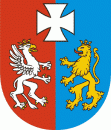 OS-IV.7440.03.2024.WZRzeszów, 2024-02-20OBWIESZCZENIEDziałając na podstawie art.49 ustawy Kodeks postępowania administracyjnego (Dz.U.2023.775); art.161 ust.1 w związku z art.80 oraz art.41 ust.3 ustawy Prawo geologiczne i górnicze (Dz.U.2023.633, ze zm. – zwany dalej PGG) zawiadamiam, że:Decyzją z dnia 20 lutego 2024r. znak: OS-IV.7440.03.2024.WZ (- zwaną dalej Decyzją) zatwierdzony został „Projekt robot geologicznych  dla zadania inwestycyjnego pn.: „Budowa gazociągu DN1000 MOP 8,4 MPa relacji Rozwadów – Strachocina wraz z  infrastrukturą niezbędną do jego obsługi” odcinek 2. Głuchów – Strachocina” (gm. Łańcut, gm. Markowa – pow. łańcucki; gm. Jawornik Polski – pow. przeworski; gm. Hyżne, gm.  Błażowa, gm. Dynów – pow. rzeszowski; gm. Nozdrzec, gm. Brzozów, gm. Dydnia – pow. brzozowski; gm. Sanok – pow. sanocki)Niniejsze obwieszczenie zostaje podane do publicznej wiadomości: na tablicy ogłoszeń oraz na stronie internetowej (Biuletyn Informacji Publicznej) Urzędu Marszałkowskiego Województwa Podkarpackiego w Rzeszowie, jak również przesłane celem obwieszczenia w sposób zwyczajowo przyjęty w Gminie. Doręczenie stronie uważa się za dokonane po upływie 14 dni od dnia publicznego ogłoszenia Obwieszczenia. 	Licząc od następnego dnia podania niniejszego obwieszczenia do publicznej wiadomości, w terminie 14 dni, Strony mogą wnieść odwołanie od Decyzji (w 2 egz.), za moim pośrednictwem, do Ministra Klimatu i Środowiska (00-922 Warszawa, ul.  Wawelska 52/54) - za moim pośrednictwem. Zgodnie z art.41 ust.2 PGG - Stronami postępowania nie są właściciele (użytkownicy wieczyści) nieruchomości znajdujących się poza terenem wykonywania robót geologicznych.Zgodnie z art.49 KPA, zawiadamiam Strony postępowania administracyjnego o możliwości zapoznania się z treścią Decyzji w siedzibie Urzędu Marszałkowskiego w Rzeszowie przy ul. Lubelskiej 4 - Departamencie Ochrony Środowiska - Oddziale Geologii (II piętro, pok.227) - codziennie w godzinach pracy Urzędu (730 –1530). Informacja telefoniczna pod numerem (17) 7433168. Zapoznanie się z treścią Decyzji jest możliwe również w siedzibie obwieszczającego. Z up. MARSZAŁKA WOJEWÓDZTWA PODKARPACKIEGOMariusz RolekGEOLOG WOJEWÓDZKIOtrzymują (z.p.o.):Tablica Ogłoszeń w Urzędzie Marszałkowskim Województwa PodkarpackiegoBiuletyn Informacji Publicznej Urzędu Marszałkowskiego WojewództwaPodkarpackiego w Rzeszowie Wójt Gminy Łańcut; 37-100 Łańcut ul. Adama Mickiewicza 2A Wójt Gminy Markowa; 37-120 Markowa 1399Wójt Gminy Jawornik Polski; 37-232 Jawornik Polski 30Wójt Gminy Hyżne; 36-024 Hyżne 103Burmistrz Błażowej; 36-030 Błażowa, Plac Jana Pawła II 1 Wójt Gminy Dynów; 36-065 Dynów, ul. Ks. Józefa Ożoga 2Wójt Gminy Nozdrzec; 36-245 Nozdrzec 224Burmistrz Brzozowa; 36-200 Brzozów, ul. Armii Krajowej 1Wójt Gminy Dydnia; 36-204 Dydnia 224Wójt Gminy Sanok; 38-500 Sanok, ul. Kościuszki 23A/aDo wiadomości:Pełnomocnik: Adam Krawczyk > pgsa@pgsa.krakow.pl